Worksheet 1.4/1.5: Angle Measures and Angle PairsFor Exercises 1 – 16, use the figure on the right.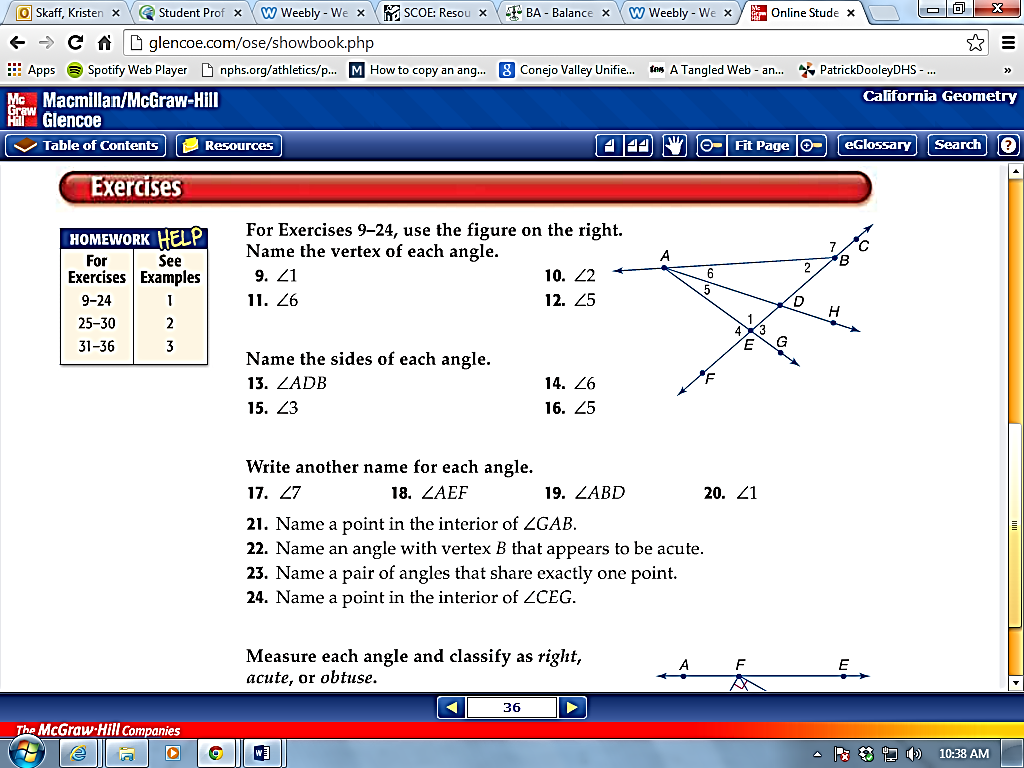 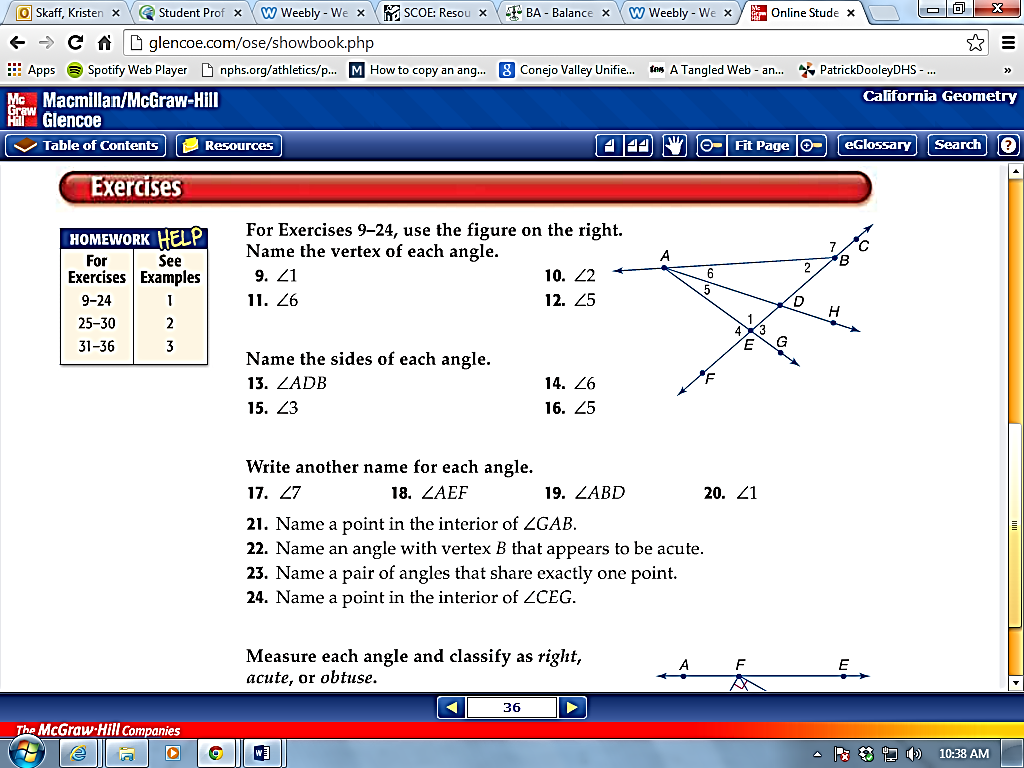 Name the vertex of each angle.	1. 1			2. 2	3. 6			3. 5Name the sides of each angle. 	4. ADB		5. 6	6. 3			7. 5Write another name for each angle.	8. 			9. 	  	10.	     	11. 12. Name a point on the interior of .13. Name an angle with vertex B that appears to be acute. 14. Name a pair of angles that share exactly one point. 15. Name a point on the interior of .16. (a) name a linear pair       (b) are  and  vertical angles?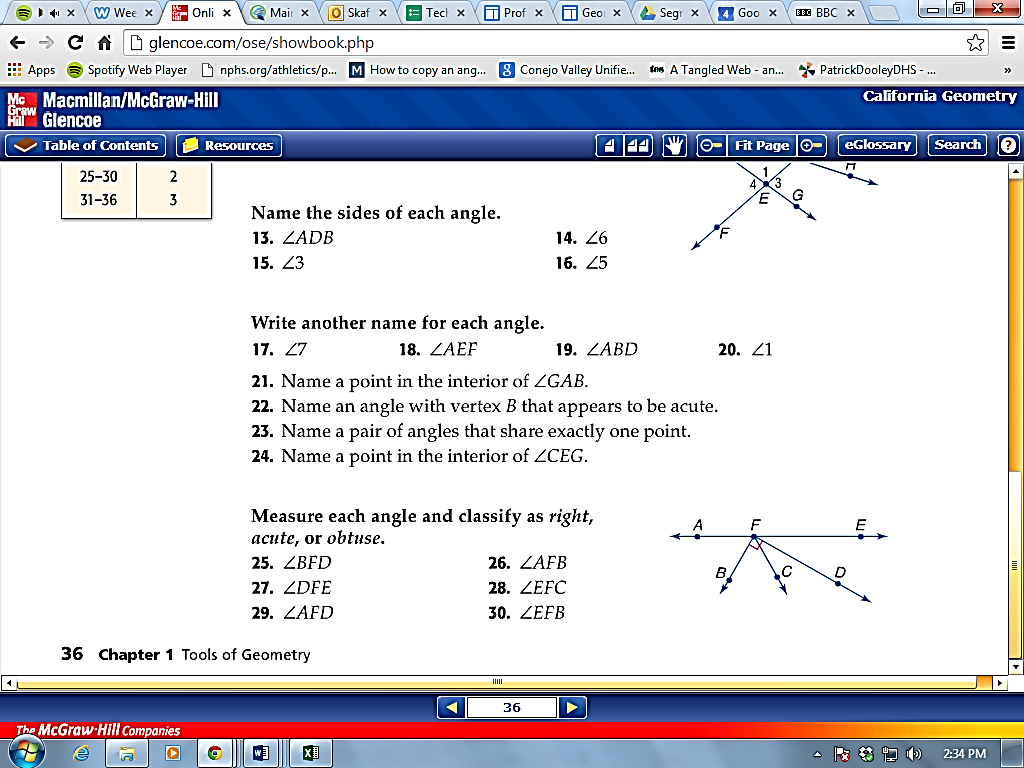 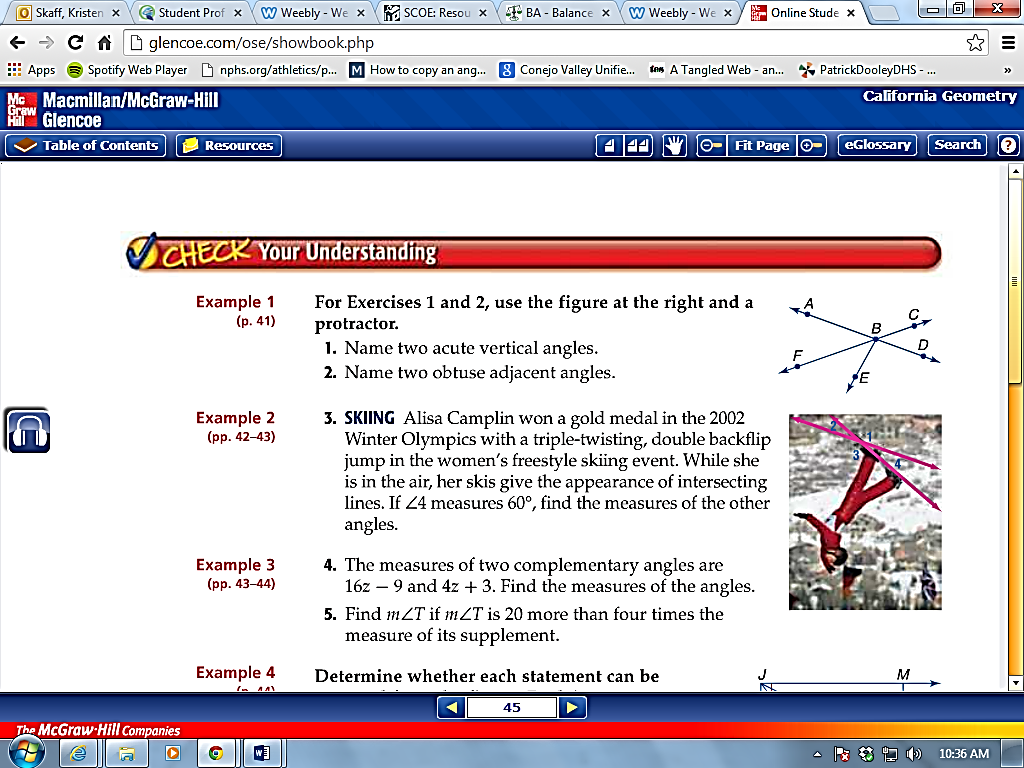 17. (a) name two acute vertical angles(b) name two obtuse adjacent angles(c) name two obtuse vertical angles(d) name a linear pair(e) name two acute adjacent angles(f)  if , find 18. Review:(a) How many planes are shown?(b) Name three collinear points.(c) Name a point coplanar with J, H, and F.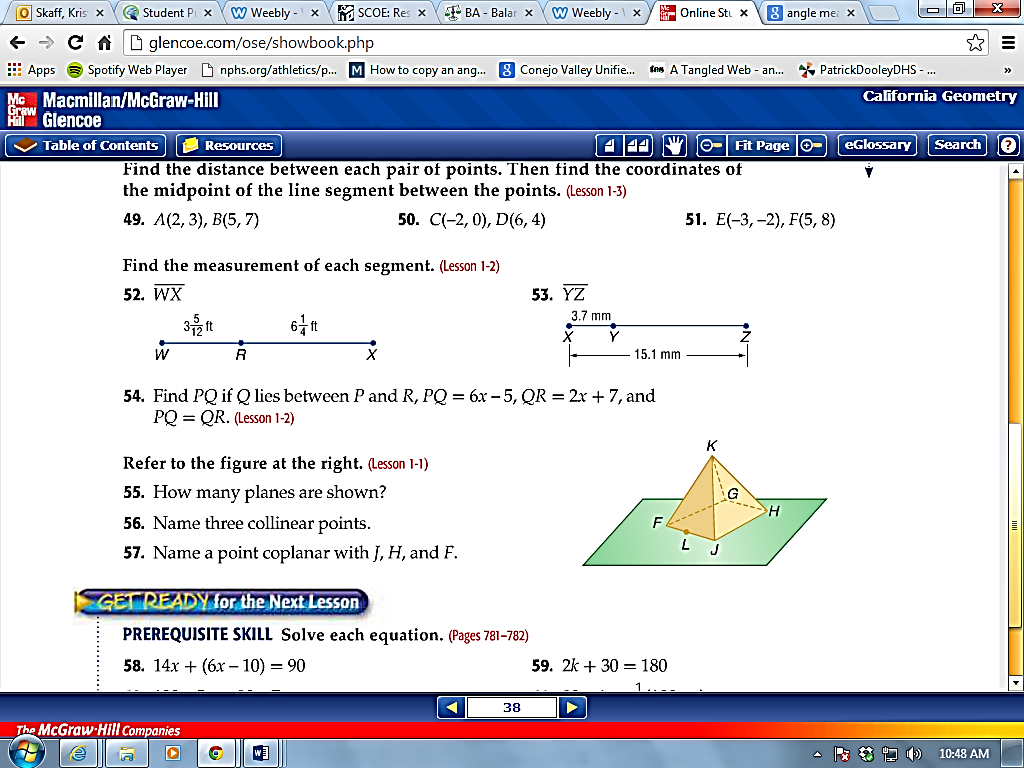 19. Review: T is between A and L. If AT = 3x +1, TL = 15, and AL = 7x +1, then find the value of x, AT, and TL. 20.  Review: Find LM if L(1, 3) and M(3, -1)